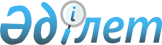 О внесении изменений в решение маслихата от 23 декабря 2009 года № 212 "О бюджете города Аркалыка на 2010-2012 годы"Решение маслихата города Аркалыка Костанайской области от 22 октября 2010 года № 288. Зарегистрировано Управлением юстиции города Аркалыка Костанайской области 27 октября 2010 года № 9-3-133

      В соответствии со статьей 109 Бюджетного кодекса Республики Казахстан от 4 декабря 2008 года и подпунктом 1) пункта 1 статьи 6 Закона Республики Казахстан от 23 января 2001 года "О местном государственном управлении и самоуправлении в Республике Казахстан", Аркалыкский городской маслихат РЕШИЛ:



      1. Внести в решение маслихата "О бюджете города Аркалыка на 2010-2012 годы" от 23 декабря 2009 года № 212 (зарегистрированное в Реестре государственной регистрации нормативных правовых актов за № 9-3-120, опубликованное 15 января 2010 года в газете "Торгай") следующие изменения:



      в пункте 1 указанного решения:

      в подпункте 1):

      цифры "2809541,0" заменить цифрами "2943863,0";

      цифры "2084550,0" заменить цифрами "2103286,0";

      в подпункте 2):

      цифры "2782910,4" заменить цифрами "2920332,4";

      подпункт 3) изложить в новой редакции:

      "3) чистое бюджетное кредитование - 11323,0 тысяч тенге, в том числе:

      бюджетные кредиты - 11564,0 тысяч тенге;

      погашение бюджетных кредитов - 241,0 тысяч тенге";

      в подпункте 5):

      цифры "-23933,4" заменить цифрами "-23692,4";



      приложения 1, 4 к вышеуказанному решению изложить в новой редакции согласно приложениям 1, 2 к настоящему решению.



      2. Настоящее решение вводится в действие с 1 января 2010 года.      Председатель внеочередной сессии

      Аркалыкского городского маслихата          Ш. Досов      Секретарь Аркалыкского

      городского маслихата                       К. Агуанов      СОГЛАСОВАНО:      Начальник

      государственного учреждения

      "Отдел экономики и бюджетного

      планирования акимата города Аркалыка"

      __________________ Н. Гайдаренко      Начальник государственного

      учреждения "Отдел финансов

      акимата города Аркалыка"

      ________ А.Мухамбетжанова

 

Приложение 1           

к решению маслихата        

от 22 октября 2010 года № 288  Приложение 1           

к решению маслихата        

от 23 декабря 2009 года № 212    Бюджет города Аркалыка на 2010 год

Приложение 2           

к решению маслихата        

от 22 октября 2010 года № 288  Приложение 4           

к решению маслихата        

от 23 декабря 2009 года № 212   Перечень бюджетных программ развития бюджета

города Аркалыка на 2010 год с разделением

на бюджетные программы, направленные на реализацию

бюджетных инвестиционных проектов (программ)

и на формирование или увеличение уставного капитала

юридических лиц
					© 2012. РГП на ПХВ «Институт законодательства и правовой информации Республики Казахстан» Министерства юстиции Республики Казахстан
				КатегорияКатегорияКатегорияКатегорияУточненный

бюджет на

2010 годКлассКлассКлассУточненный

бюджет на

2010 годПодклассПодклассУточненный

бюджет на

2010 годНаименованиеУточненный

бюджет на

2010 годI. Доходы2943863,01Налоговые поступления817225,001Подоходный налог339911,02Индивидуальный подоходный налог339911,003Социальный налог320452,01Социальный налог320452,004Hалоги на собственность122513,01Hалоги на имущество65432,03Земельный налог19011,04Hалог на транспортные средства34888,05Единый земельный налог3182,005Внутренние налоги на товары, работы и

услуги29341,02Акцизы3200,03Поступления за использование природных и

других ресурсов19482,04Сборы за ведение предпринимательской и

профессиональной деятельности5259,05Налог на игорный бизнес1400,008Обязательные платежи, взимаемые за

совершение юридически значимых действий

и (или) выдачу документов

уполномоченными на то государственными

органами или должностными лицами5008,01Государственная пошлина5008,02Неналоговые поступления16309,001Доходы от государственной собственности7961,01Поступления части чистого дохода

государственных предприятий61,05Доходы от аренды имущества, находящегося

в государственной собственности7900,002Поступления от реализации товаров

(работ, услуг) государственными

учреждениями, финансируемыми из

государственного бюджета387,01Поступления от реализации товаров

(работ, услуг) государственными

учреждениями, финансируемыми из

государственного бюджета387,003Поступления денег от от проведения

государственных закупок, организуемых

государственными учреждениями,

финансируемыми из государственного

бюджета102,01Поступления денег от от проведения

государственных закупок, организуемых

государственными учреждениями,

финансируемыми из государственного

бюджета102,004Штрафы, пени, санкции, взыскания,

налагаемые государственными

учреждениями, финансируемыми из

государственного бюджета, а также

содержащимися и финансируемыми из

бюджета (сметы расходов) Национального

Банка Республики Казахстан811,01Штрафы, пени, санкции, взыскания,

налагаемые государственными

учреждениями, финансируемыми из

государственного бюджета, а также

содержащимися и финансируемыми из

бюджета (сметы расходов) Национального

Банка Республики Казахстан, за

исключением поступлений от организаций

нефтяного сектора811,006Прочие неналоговые поступления7048,01Прочие неналоговые поступления7048,03Поступления от продажи основного

капитала7043,001Продажа государственного имущества,

закрепленного за государственными

учреждениями726,01Продажа государственного имущества,

закрепленного за государственными

учреждениями726,003Продажа земли и нематериальных активов6317,01Продажа земли2550,02Продажа нематериальных активов3767,04Поступления трансфертов2103286,002Трансферты из вышестоящих органов

государственного управления2103286,02Трансферты из областного бюджета2103286,0Функциональная группаФункциональная группаФункциональная группаФункциональная группаФункциональная группаУточненный

бюджет на

2010 годФункциональная подгруппаФункциональная подгруппаФункциональная подгруппаФункциональная подгруппаУточненный

бюджет на

2010 годАдминистратор бюджетных программАдминистратор бюджетных программАдминистратор бюджетных программУточненный

бюджет на

2010 годПрограммаПрограммаУточненный

бюджет на

2010 годНаименованиеУточненный

бюджет на

2010 годII. Затраты2920332,401Государственные услуги общего

характера168150,21Представительные, исполнительные и

другие органы, выполняющие общие

функции государственного управления145687,2112Аппарат маслихата района (города

областного значения)11688,0001Услуги по обеспечению деятельности

маслихата района (города областного

значения)11688,0122Аппарат акима района (города

областного значения)45509,9001Услуги по обеспечению деятельности

акима района (города областного

значения)45509,9123Аппарат акима района в городе,

города районного значения, поселка,

аула (села), аульного (сельского)

округа88489,3001Услуги по обеспечению деятельности

акима района в городе, города

районного значения, поселка, аула

(села), аульного (сельского) округа86033,3023Материально-техническое оснащение

государственных органов2456,02Финансовая деятельность13728,0452Отдел финансов района (города

областного значения)13728,0001Услуги по реализации

государственной политики в области

исполнения бюджета района (города

областного значения) и управления

коммунальной собственностью района

(города областного значения)11816,0004Организация работы по выдаче

разовых талонов и обеспечение

полноты сбора сумм от реализации

разовых талонов927,0011Учет, хранение, оценка и реализация

имущества, поступившего в

коммунальную собственность985,05Планирование и статистическая

деятельность8735,0453Отдел экономики и бюджетного

планирования района (города

областного значения)8735,0001Услуги по реализации

государственной политики в области

формирования и развития

экономической политики, системы

государственного планирования и

управления района (города

областного значения)8735,002Оборона5515,01Военные нужды3309,0122Аппарат акима района (города

областного значения)3309,0005Мероприятия в рамках исполнения

всеобщей воинской обязанности3309,02Организация работы по чрезвычайным

ситуациям2206,0122Аппарат акима района (города

областного значения)2206,0006Предупреждение и ликвидация

чрезвычайных ситуаций масштаба

района (города областного значения)1928,0007Мероприятия по профилактике и

тушению степных пожаров районного

(городского) масштаба, а также

пожаров в населенных пунктах, в

которых не созданы органы

государственной противопожарной

службы278,003Общественный порядок, безопасность,

правовая, судебная,

уголовно-исполнительная

деятельность1146,01Правоохранительная деятельность1146,0458Отдел жилищно-коммунального

хозяйства, пассажирского транспорта

и автомобильных дорог района

(города областного значения)1146,0021Обеспечение безопасности дорожного

движения в населенных пунктах1146,004Образование1262571,91Дошкольное воспитание и обучение93991,5464Отдел образования района (города

областного значения)93991,5009Обеспечение деятельности

организаций дошкольного воспитания

и обучения93991,52Начальное, основное среднее и общее

среднее образование1127961,9464Отдел образования района (города

областного значения)1127961,9003Общеобразовательное обучение1055588,3006Дополнительное образование для

детей72373,69Прочие услуги в области образования40618,5464Отдел образования района (города

областного значения)29839,5001Услуги по реализации

государственной политики на местном

уровне в области образования6523,5005Приобретение и доставка учебников,

учебно-методических комплексов для

государственных учреждений

образования района (города

районного значения)5041,0011Капитальный, текущий ремонт

объектов образования в рамках

реализации стратегии региональной

занятости и переподготовки кадров18275,0472Отдел строительства, архитектуры и

градостроительства района (города

областного значения)10779,0037Строительство и реконструкция

объектов образования10779,006Социальная помощь и социальное

обеспечение341088,62Социальная помощь320605,6451Отдел занятости и социальных

программ района (города областного

значения)320605,6002Программа занятости88892,0005Государственная адресная социальная

помощь32226,0006Жилищная помощь105976,0007Социальная помощь отдельным

категориям нуждающихся граждан по

решениям местных представительных

органов7771,0010Материальное обеспечение

детей-инвалидов, воспитывающихся на

дому2400,0013Социальная адаптация лиц, не

имеющих определенного

местожительства6650,0014Оказание социальной помощи

нуждающимся гражданам на дому13403,6016Государственные пособия на детей до

18 лет52409,0017Обеспечение нуждающихся инвалидов

обязательными гигиеническими

средствами и предоставление услуг

специалистами жестового языка,

индивидуальными помощниками в

соответствии с индивидуальной

программой реабилитации инвалида2289,0019Обеспечение проезда участникам и

инвалидам Великой Отечественной

войны по странам Содружества

Независимых Государств, по

территории Республики Казахстан, а

также оплаты им и сопровождающим их

лицам расходов на питание,

проживание, проезд для участия в

праздничных мероприятиях в городах

Москва, Астана к 65-летию Победы в

Великой Отечественной войне6,0020Выплата единовременной материальной

помощи участникам и инвалидам

Великой Отечественной войны, а

также лицам, приравненным к ним,

военнослужащим, в том числе

уволенным в запас (отставку),

проходившим военную службу в период

с 22 июня 1941 года по 3 сентября

1945 года в воинских частях,

учреждениях, в военно-учебных

заведениях, не входивших в состав

действующей армии, награжденным

медалью "За победу над Германией в

Великой Отечественной войне

1941-1945 гг." или медалью "За

победу над Японией", проработавшим

(прослужившим) не менее шести

месяцев в тылу в годы Великой

Отечественной войны к 65-летию

Победы в Великой Отечественной

войне8583,09Прочие услуги в области социальной

помощи и социального обеспечения20483,0451Отдел занятости и социальных

программ района (города областного

значения)20483,0001Услуги по реализации

государственной политики на местном

уровне в области обеспечения

занятости социальных программ для

населения19563,0011Оплата услуг по зачислению, выплате

и доставке пособий и других

социальных выплат920,007Жилищно-коммунальное хозяйство595239,01Жилищное хозяйство213029,0458Отдел жилищно-коммунального

хозяйства, пассажирского транспорта

и автомобильных дорог района

(города областного значения)7903,0003Организация сохранения

государственного жилищного фонда7903,0472Отдел строительства, архитектуры и

градостроительства района (города

областного значения)205126,0003Строительство и (или) приобретение

жилья государственного

коммунального жилищного фонда205126,02Коммунальное хозяйство355978,0458Отдел жилищно-коммунального

хозяйства, пассажирского транспорта

и автомобильных дорог района

(города областного значения)132140,0026Организация эксплуатации тепловых

сетей, находящихся в коммунальной

собственности районов (городов

областного значения)132140,0472Отдел строительства, архитектуры и

градостроительства района (города

областного значения)223838,0014Развитие инженерно-коммуникационной

инфраструктуры и благоустройство

населенных пунктов в рамках

реализации cтратегии региональной

занятости и переподготовки кадров223838,03Благоустройство населенных пунктов26232,0458Отдел жилищно-коммунального

хозяйства, пассажирского транспорта

и автомобильных дорог района

(города областного значения)26146,0015Освещение улиц в населенных пунктах10793,0016Обеспечение санитарии населенных

пунктов3193,0017Содержание мест захоронений и

захоронение безродных2161,0018Благоустройство и озеленение

населенных пунктов9999,0123Аппарат акима района в городе,

города районного значения, поселка,

аула (села), аульного (сельского)

округа86,0008Освещение улиц населенных пунктов86,008Культура, спорт, туризм и

информационное пространство85531,01Деятельность в области культуры47719,0455Отдел культуры и развития языков

района (города областного значения)34480,0003Поддержка культурно-досуговой

работы34480,0472Отдел строительства, архитектуры и

градостроительства района (города

областного значения)13239,0011Развитие объектов культуры13239,02Спорт11759,0465Отдел физической культуры и спорта

района (города областного значения)11759,0005Развитие массового спорта и

национальных видов спорта6553,0006Проведение спортивных соревнований

на районном (города областного

значения) уровне1305,0007Подготовка и участие членов сборных

команд района (города областного

значения) по различным видам спорта

на областных спортивных

соревнованиях3901,03Информационное пространство15854,0455Отдел культуры и развития языков района (города областного значения)13083,0006Функционирование районных

(городских) библиотек11377,0007Развитие государственного языка и

других языков народа Казахстана1706,0456Отдел внутренней политики района

(города областного значения)2771,0005Услуги по проведению

государственной информационной

политики через телерадиовещание2771,09Прочие услуги по организации

культуры, спорта, туризма и

информационного пространства10199,0455Отдел культуры и развития языков

района (города областного значения)4260,0001Услуги по реализации

государственной политики на местном

уровне в области развития языков и

культуры4260,0456Отдел внутренней политики района

(города областного значения)3278,0001Услуги по реализации

государственной политики на местном

уровне в области информации,

укрепления государственности и

формирования социального оптимизма

граждан3278,0465Отдел физической культуры и спорта

района (города областного значения)2661,0001Услуги по реализации

государственной политики на местном

уровне в сфере физической культуры

и спорта2661,010Сельское, водное, лесное, рыбное

хозяйство, особо охраняемые

природные территории, охрана

окружающей среды и животного мира,

земельные отношения234776,71Сельское хозяйство15682,0474Отдел сельского хозяйства и

ветеринарии района (города

областного значения)15682,0001Услуги по реализации

государственной политики на местном

уровне в сфере сельского хозяйства

и ветеринарии12735,0004Материально-техническое оснащение

государственных органов360,0007Организация отлова и уничтожения

бродячих собак и кошек559,0099Реализация мер социальной поддержки

специалистов социальной сферы

сельских населенных пунктов за счет

целевых трансфертов из

республиканского бюджета2028,02Водное хозяйство189147,7472Отдел строительства, архитектуры и

градостроительства района (города

областного значения)189147,7012Развитие системы водоснабжения189147,76Земельные отношения6225,0463Отдел земельных отношений района

(города областного значения)6225,0001Услуги по реализации

государственной политики в области

регулирования земельных отношений

на территории района (города

областного значения)4986,0006Землеустройство, проводимое при

установлении границ городов

районного значения, районов в

городе, поселков аулов (сел),

аульных (сельских) округов1239,09Прочие услуги в области сельского,

водного, лесного, рыбного

хозяйства, охраны окружающей среды

и земельных отношений23722,0123Аппарат акима района в городе,

города районного значения, поселка,

аула (села), аульного (сельского)

округа15000,0019Финансирование приоритетных

социальных проектов в поселках,

аулах (селах), аульных (сельских)

округах в рамках реализации

стратегии региональной занятости и

переподготовки кадров15000,0474Отдел сельского хозяйства и

ветеринарии района (города

областного значения)8722,0013Проведение противоэпизоотических

мероприятий8722,011Промышленность, архитектурная,

градостроительная и строительная

деятельность7737,02Архитектурная, градостроительная и

строительная деятельность7737,0472Отдел строительства, архитектуры и

градостроительства района (города

областного значения)7737,0001Услуги по реализации

государственной политики в области

строительства, архитектуры и

градостроительства на местном

уровне7737,012Транспорт и коммуникации115210,01Автомобильный транспорт115210,0123Аппарат акима района в городе,

города районного значения, поселка,

аула (села), аульного (сельского)

округа126,0013Обеспечение функционирования

автомобильных дорог в городах

районного значения, поселках, аулах

(селах), аульных (сельских) округах126,0458Отдел жилищно-коммунального

хозяйства, пассажирского транспорта

и автомобильных дорог района

(города областного значения)115084,0022Развитие транспортной

инфраструктуры97182,0023Обеспечение функционирования

автомобильных дорог17902,013Прочие33712,03Поддержка предпринимательской

деятельности и защита конкуренции5774,0469Отдел предпринимательства района

(города областного значения)5774,0001Услуги по реализации

государственной политики на местном

уровне в области развития

предпринимательства и

промышленности5484,0003Поддержка предпринимательской

деятельности290,09Прочие27938,0452Отдел финансов района (города

областного значения)20709,0012Резерв местного исполнительного

органа района (города областного

значения)20709,0458Отдел жилищно-коммунального

хозяйства, пассажирского транспорта

и автомобильных дорог района

(города областного значения)7229,0001Услуги по реализации

государственной политики на местном

уровне в области

жилищно-коммунального хозяйства,

пассажирского транспорта и

автомобильных дорог7229,015Трансферты69655,01Официальные трансферты69655,0452Отдел финансов района (города

областного значения)69655,0006Возврат неиспользованных

(недоиспользованных) целевых

трансфертов5666,0020Целевые текущие трансферты в

вышестоящие бюджеты в связи с

изменением фонда оплаты труда в

бюджетной сфере63989,0IІІ. Чистое бюджетное кредитование11323,010Сельское, водное, лесное, рыбное

хозяйство, особо охраняемые

природные территории, охрана

окружающей среды и животного мира,

земельные отношения11564,01Сельское хозяйство11564,0474Отдел сельского хозяйства и

ветеринарии района (города

областного значения)11564,0009Бюджетные кредиты для реализации

мер социальной поддержки

специалистов социальной сферы

сельских населенных пунктов11564,05Погашение бюджетных кредитов24101Погашение бюджетных кредитов2411Погашение бюджетных кредитов,

выданных из государственного

бюджета24113Погашение бюджетных кредитов,

выданных из местного бюджета

физическим лицам241IV. Сальдо по операциям с

финансовыми активами35900,013Прочие35900,09Прочие35900,0452Отдел финансов района (города

областного значения)35900,0014Формирование или увеличение

уставного капитала юридических лиц35900,0V. Дефицит (профицит) бюджета-23692,4VI. Финансирование дефицита

(использование профицита) бюджета23692,407Поступления займов11564,001Внутренние государственные займы11564,02Договоры займа11564,003Займы, получаемые местным

исполнительным органом района

(города областного значения)11564,016Погашение займов2411Погашение займов241452Отдел финансов района (города

областного значения)241008Погашение долга местного

исполнительного органа перед

вышестоящим бюджетом24108Движение остатков бюджетных средств12369,401Остатки бюджетных средств12369,41Свободные остатки бюджетных средств12369,4Функциональная группаФункциональная группаФункциональная группаФункциональная группаФункциональная группаУточненный

бюджет на

2010 годФункциональная подгруппаФункциональная подгруппаФункциональная подгруппаФункциональная подгруппаУточненный

бюджет на

2010 годАдминистратор бюджетных программАдминистратор бюджетных программАдминистратор бюджетных программУточненный

бюджет на

2010 годПрограммаПрограммаУточненный

бюджет на

2010 годНаименованиеУточненный

бюджет на

2010 годII. Затраты764432,707Жилищно-коммунальное хозяйство428964,01Жилищное хозяйство205126,0472Отдел строительства, архитектуры и

градостроительства района (города

областного значения)205126,0003Строительство и (или) приобретение

жилья государственного

коммунального жилищного фонда205126,02Коммунальное хозяйство223838,0472Отдел строительства, архитектуры и

градостроительства района (города

областного значения)223838,0014Развитие инженерно-коммуникационной

инфраструктуры и благоустройство

населенных пунктов в рамках

реализации cтратегии региональной

занятости и переподготовки кадров223838,008Культура, спорт, туризм и

информационное пространство13239,01Деятельность в области культуры13239,0472Отдел строительства, архитектуры и

градостроительства района (города

областного значения)13239,0011Развитие объектов культуры13239,010Сельское, водное, лесное, рыбное

хозяйство, особо охраняемые

природные территории, охрана

окружающей среды и животного мира,

земельные отношения189147,72Водное хозяйство189147,7472Отдел строительства, архитектуры и

градостроительства района (города

областного значения)189147,7012Развитие системы водоснабжения189147,712Транспорт и коммуникации97182,01Автомобильный транспорт97182,0458Отдел жилищно-коммунального

хозяйства, пассажирского транспорта

и автомобильных дорог района

(города областного значения)97182,0022Развитие транспортной инфраструктуры97182,013Прочие35900,09Прочие35900,0452Отдел финансов района (города

областного значения)35900,0014Формирование или увеличение

уставного капитала юридических лиц35900,0